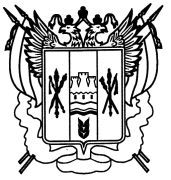 РОССИЙСКАЯ ФЕДЕРАЦИЯРОСТОВСКАЯ ОБЛАСТЬАДМИНИСТРАЦИЯКИРОВСКОГО СЕЛЬСКОГО ПОСЕЛЕНИЯПРОЕКТПОСТАНОВЛЕНИЕВ соответствии со статьями 169, 184 Бюджетного кодекса Российской Федерации, решением районного Собрания депутатов от 25.02.20215  № 78 «Об утверждении положения о бюджетном процессе в Кировском сельском поселении», в целях обеспечения составления проекта бюджета Кировского сельского поселения Зимовниковского района  на 2024 год и на плановый период 2025 и 2026 годов   П О С Т А Н О В Л Я Ю:1. Утвердить Порядок и сроки составления проекта бюджета Кировского сельского поселения Зимовниковского района на 2024 год и на плановый период 2025 и 2026 годов согласно приложению.2. Специалистам Администрации Кировского сельского поселения обеспечить выполнение мероприятий, предусмотренных приложением к настоящему постановлению.3. Контроль за выполнением настоящего постановления оставляю за собой.Глава АдминистрацииКировского сельского поселения                                                     И.И.БезруковаПостановление вносит Начальник сектора экономики и финансовШахаева Е.В.Приложениек проекту постановлениюАдминистрации Кировского сельского поселенияот 00.06.2023 № 00ПОРЯДОКи сроки составления проекта бюджетаКировского сельского поселения Зимовниковского района на 2024 год и на плановый период 2025 и 2026 годовГлава АдминистрацииКировского сельского поселения                                                                                                   И.И.Безрукова00.06.2023№ 00                     х. Хуторской«Об утверждении Порядка и сроков составления проекта местного бюджета на 2024 год и на плановый период 2025 и 2026 годов»№п/пСодержание мероприятийСрок исполненияОтветственный исполнитель12341.Разработка и представление в финансовый отдел Администрации Зимовниковского района   прогноза поступлений налоговых и неналоговых доходов местного бюджета по кодам классификации доходов бюджетов бюджетной системы Российской Федерации на 2024– 2026 годы и его обоснования по формам, установленным финансовым отделом Администрации Зимовниковского района  до 1 июля 2023 г.начальник сектора экономики и финансов ШахаеваЕ.В.главный специалист (по земельными и имущественным отношениямМедведева Е.А.2.Разработка и представление в финансовый отдел Администрации Зимовниковского района   экономических показателей, исходных данных и сведений, необходимых для составления проекта местного бюджета и прогнозабюджета Кировского сельского поселения Зимовниковского района  на 2024 – 2026 годы в части налоговых и неналоговых доходов по формам, установленным  финансовым  отделом Администрации Зимовниковского района  до 15 июля 2023 г.начальник сектора экономики и финансов Шахаева Е.В.3.Проведение оценки налоговых расходов Кировского сельского поселениядо 20 августа 2023 г.начальник сектора экономики и финансов Шахаева Е.В.4.Представление в финансовый отдел информации о средствах, планируемых к реализации в 2024-2026 годах на условиях софинансированиядо 20 августа 2023 г.начальник сектора экономики и финансов Шахаева Е.В.5.Представление в сектор экономики и финансов объемов финансирования и лимитов потребления топливно-энергетических ресурсов, уличного освещения, на услуги по водоснабжению и вывозубытовых отходов на 2024 – 2026годы, в том числе для бюджетных учреждений, находящихся в ведении Администрации Кировского сельского поселениядо 01 сентября 2023 г.главный специалист по экономике Османова З.А.6.Представление в сектор экономики и финансов предложений для формирования расходов бюджета Кировского сельского поселения Зимовниковского района на 2024 год и на плановый период 2025 и 2026 годов по формам, установленным постановлением Администрации Кировского сельского поселения о методике и порядке планирования бюджетных ассигнований бюджета Кировского сельского поселения Зимовниковского районадо 25 сентября 2023 г.Главный бухгалтер администрации Исмаилова Ш.М.-А.7.Подготовка проекта распоряжения Администрации Кировского сельского поселения «О прогнозе социально- экономического развития Кировского сельского поселения на 2024 - 2026 годы»до 25 сентября 2023 г.главный специалист по экономике Османова З.А.8.Формирование и представление главе Администрации Кировского сельского поселения параметров местного бюджета на 2024 год и на плановый период 2025 и 2026 годов, подготовленных на основе: прогноза поступлений доходов с учетом данных главных администраторов доходов местного бюджета;предельных показателей расходов местного бюджетадо 01 октября 2023 г.начальник сектора экономики и финансов ШахаеваЕ.В.9.Доведение до распорядителей средств местного бюджета предельных показателей расходов местного бюджета на 2024 год и на плановый период 2025 и 2026 годовдо 07 октября 2023 г.начальник сектора экономики и финансов Шахаева Е.В.10.Согласование с сектором экономики и финансов проектов муниципальных программ Кировского сельского поселения, предлагаемых к реализации начиная с 2024 года, а также проектов изменений в ранее утвержденные муниципальные программы Кировского сельского поселениядо 14 октября 2023 г.ответственные исполнители муниципальных программ Кировского сельского поселения11.Представление в сектор экономики и финансов паспортов муниципальных программ Кировского сельского поселения (проектов изменений в указанные паспорта)до 25 октября 2023 г.ответственные исполнители муниципальных программ Кировского сельского поселения  12.Формирование электронных документов для составления проекта местного бюджета на 2024 год и на плановый период 2025 и 2026 годов в информационной системе «АЦК- Планирование» Единой автоматизированной системы управления общественными финансами в Ростовской области, с приложением обоснований бюджетных ассигнований по формам, установленным постановлением Администрации Кировского сельского поселения о методике и порядке планирования бюджетных ассигнований местного бюджетадо 25 октября 2023 г.начальник сектора экономики и финансов Шахаева Е.В.13.Подготовка проекта постановления Администрации Кировского сельского поселения «Об основных направлениях бюджетной и налоговой политики Кировского сельского поселения на 2024 год и плановый период 2025 и 2026 годовдо 31 октября 2023 г.начальник сектора экономики и финансов Шахаева Е.В.14.Подготовка проекта постановления Администрации Кировского сельского поселения об утверждении Бюджетного прогноза на период 2024-2036 годовдо 31 октября 2023 г.начальник сектора экономики и финансов Шахаева Е.В.15.Подготовка проекта постановления Администрации Кировского сельского поселения об основных направлениях долговой политики Кировского сельского поселения на 2024 год и на плановый период 2025 и 2026 годовдо 31 октября 2023 г.начальник сектора экономики и финансов Шахаева Е.В.16.Направление в Министерство финансов Ростовской области параметров проекта местного бюджета на 2024 год и на плановый период 2025 и 2026 годов в соответствиис соглашением о мерах по социально-экономическому развитию и оздоровлению муниципальных финансов Зимовниковского районадо 1 ноября 2023 г. (если срок не будет изменен министерством финансов РО)начальник сектора экономики и финансов Шахаева Е.В.17.Подготовка и представление в Администрацию Кировского сельского поселения для внесения в Собрание депутатов Кировского сельского поселения следующих проекта решения: «О бюджете Кировского сельского поселения Зимовниковского района на 2024 год и на плановый период 2025 и 2026 годов»до15 ноября 2023 г.начальник сектора экономики и финансов Шахаева Е.В.